                                             CHAVES COUNTY J.O.Y CENTERS, INCORPORATED                                                                       MENU MARCH, 20221822 N. MONTANA, ROSWELL, NM 88201										TELEPHONE:	575-623-4866503 E. ARGYLE, HAGERMAN, NM  88232										TELEPHONE:	575-752-3236126 WILLARD ST, 9 MILES SOUTH OF ROSWELL	    Suggested Donation $2.00 for Senior Citizens		TELEPHONE:	575-622-8933700 OKLAHOMA, LAKE ARTHUR, NM  88253		    All Others Must Pay $8.30					TELEPHONE:	575-365-20452% MILK SERVED WITH ALL MEALSNutrient TableThis menu plan meets the standards of the Older Americans Act. This menu plan meets the lunch calorie level of 700. This menu plan meets the requirements for 1/3 DRI in protein, iron, calcium, Vitamin A, Vitamin C, Vitamin B-12, fiber and sodium. In addition, this menu plan is 45-55% of calories from Carbohydrates, 25-35% of calories from Fat and 15-25% of calories from Protein.                                                                                                                                                                                   Constance Rudnicki MS, RDN, LD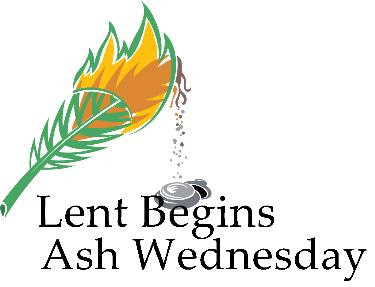 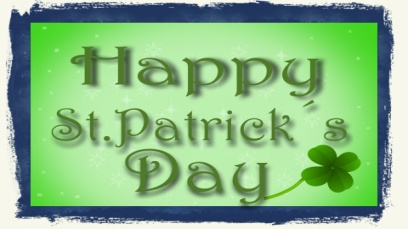 MONDAY, MARCH 7, 20223oz Country Fried Steak½ c Mashed Potatoes w/           ¼ c Gravy1 c Corn/Green Beans1 ea. WW Roll/ 1 Tbsp.Margarine¾ c PearsTUESDAY, MARCH 8, 20223oz Lemon Pepper Chicken½ c Parsley Potatoes½ c Spinach½ c Tossed Salad/                             1 Tbsp. Dressing1 ea. WW Roll/                              1 tbsp. Margarine¾ c Peaches/StrawberriesWEDNESDAY, MARCH 9, 2022¾ c Red Chili( 3ozBeef) Enchilada ½ c Pinto Beans½ c Lettuce/Tomatoes6 ea. Crackers½ c Mandarin OrangesTHURSDAY, MARCH 10, 2022Hot (3oz Turkey) 1 sl WW Bread Sandwich½ c Mashed Potatoes w/           ¼ c Gravy1 c California Blend Vegetables½ c Cherry Jell-O w/                          ½ c Banana’sFRIDAY, MARCH 11, 20223oz Ham &  1Sl Cheese,                         2 Sl WW Bread  Sandwich½ c Baked Beans½ c Lettuce/Tomatoes1 Tbsp. Mayonnaise ½ c ApricotsMONDAY, MARCH 14, 20221 c( 3ozChicken) Pot Pie( ½ c Mix Vege, ¼ c Potatoes, ¼ c Celery, ¼ c Onion)1 ea. Biscuit/ 1 Tbsp. Margarine½ c Corn¾ c ApplesauceTUESDAY, MARCH 15, 20223oz Pork Chops Italiano(¼ c Gr Pepper & Onion,)                       ( ¼ c Mushroom, tomatoes)½ c Noodles1 c Assorted Blend Vegetables1 ea. WW Roll/                                     1 Tbsp. Margarine¾ c ApricotsWEDNESDAY, MARCH 16, 20223 oz Chicken, ¾ c Fajita blend Vege½ c Pinto Beans½ c Tossed Salad/ 1 Tbsp. Dressing1-6’’ Tortilla ½ c Rice PuddingTHURSDAY, MARCH 17, 2022St Patrick’s Day3oz Corn Beef½ c Cabbage,                                           1 med Red Potatoes½ c Carrots¾ c Sliced ApplesFRIDAY, MARCH 18, 20223oz Tuna Salad, 2 sl WW bread Sandwich½ c Lettuce/Tomatoes½ c Coleslaw¾ c Tropical Fruit1 ea. Peanut Butter CookieMONDAY, MARCH 21, 20221c (3oz Beef)Goulash1 c Green Beans & Onions1 ea. Roll/ 1 Tbsp. Margarine¾ c Fruit CompoteTUESDAY, MARCH 22, 20223 oz Baked Chicken w/                    ¼ c Gravy½ c Parsley Potatoes1 c Peas1 ea. WW Roll/                                   1 Tbsp. Margarine2x2 pc. Black Forest CakeWEDNESDAY, MARCH 23, 2022¼ c sauce (3oz  Beef) & ¼ c Potato   1- 8’’ tortilla Burrito½ c Pinto Beans½ c Tossed Salad/ 1 tbsp. Dressing½ c StrawberriesTHURSDAY, MARCH 24, 20223 oz Baked Ham½ c Sweet Potatoes½ c Broccoli½ c Tossed Salad w/                   1 Tbsp. Dressing1 ea. WW Roll/                                          1 Tbsp. Margarine¾ c PlumsFRIDAY, MARCH 25, 20223 oz Chicken Salad, 2 Sl WW Bread,  Sandwich½ c Lettuce/Tomatoes½ c Carrot Raisin Salad¾ c Mandarin  Orange & Strawberries MONDAY, MARCH 28, 20223 oz Pork Cutlet½ c Mashed Potato w/               ¼ c Gravy1 c Chuck Wagon Corn1 ea. WW Roll/1 Tbsp. Margarine¾ c Fruit CocktailTUESDAY, MARCH 29, 20223oz Beef Stroganoff(¼ c Onion, ¼ c Bell Peppers)½ c Noodles¾ c Carrots1 ea. WW Roll/                                          1 Tbsp. Margarine¾ c Mandarin OrangesWEDNESDAY, MARCH 30, 20223oz pork, 1oz masa, Tamales½ c Pinto Beans½ c Tossed Salad w/                             1 Tbsp. Dressing1 ea. Oatmeal Cookie3oz Vanilla PuddingTHURSDAY, MARCH 31, 20223 oz Meat Loaf½ c Mashed Potato w/                           ¼ c Gravy1 c  Green Beans/Corn1 ea. WW Roll/1Tbsp.Margarine½ c PeachesFRIDAY, APRIL 1 , 2022¼ c Green Chile, 1 Sl Cheese,         3oz Burger, 1 WW Bun½ c  Lettuce/tomatoes/              ½ c Onion/Pickles12 ea. Sweet Potato Fries1 Tbsp. Mayonnaise/                               1 Tbsp. Mustard½ c ApplesauceNutrientDaily Lunch RequirementMenu Week 1Menu Week 2Menu Week 3Menu Week 4Menu Week 5Days in Week: 5Days in Week: 5Days in Week:5Days in Week:5Days in Week:  5Calories700741.7736.4752.0711n/a% Carbohydrates from Calories45-55%49.951.447.751.4% Protein from Calories15-25%24.322.524.021.9% Fat from Calories25-35%25.625.928.125.5Saturated Fatless than 8g7.637.07.77.0Fiber10g14.813.213.211.7Vitamin B-12.8ug2.22.32.52.8Vitamin A300ug RAE553.9535.6573.3667.9Vitamin C30mg75.783.291.648.8Iron2.6mg6.65.06.35.2Calcium400mg554.4459.3448.5455.1Sodiumless than 766mg666.5740.9678.5729.8